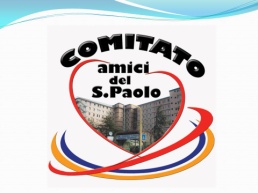 Al Commissario Straordinario ASL2 Savonesedott. Michele OrlandosedeGentilissimo dottore,gradisca le congratulazioni e gli auguri di buon lavoro da parte del direttivo che ho l’onore di presiedere.Notizie sull’attività della nostra organizzazione li potrà trovare sul nostro sito e dai suoi collaboratori.La nostra collaborazione con i precedenti direttori e commissari è sempre stata positiva e fruttuosa. Nell’interesse precipuo dei cittadini speriamo che la nostra collaborazione produca gli stessi effetti.Senza volerla disturbare in questa fase di assestamento, gradiremmo un incontro  per fare conoscenza e presentare le nostre istanze per il miglioramento del San Paolo.Nel mentre rinnoviamo le congratulazioni e gli auguri di buon lavoro,il PresidenteGiampiero StortiCOMITATO AMICI DEL SAN PAOLOConsiglio direttivo:Presidente: Giampiero StortiVicepresidente: Amnon CohenSegretario: Giovanni Battista SiccardiConsiglieri: Paolo Bellotti, Luca Despini, Guglielmo Marchisio, Gabriella VoersioSoci fondatori:Giampiero Storti, Giuseppe Ratto, Giovanni Battista Siccardi, Guglielmo Marchisio, Luca Despinicomitato@amicidelsanpaolo.it                       giampiero.storti@gmail.com                www.amicidelsanpaolo.it cell. 335.39 11 51